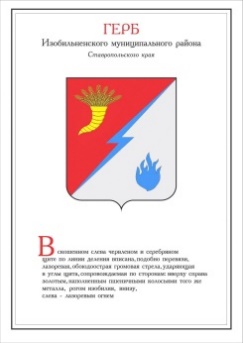 ДУМА ИЗОБИЛЬНЕНСКОГО городского округаСТАВРОПОЛЬСКОГО КРАЯПЕРВОГО СОЗЫВАРЕШЕНИЕ26 августа 2022 года                      г. Изобильный                                №630О дополнительных социальных гарантиях членам семей отдельной категории военнослужащихВ целях предоставления дополнительных социальных гарантий членам семей военнослужащих, принимавших участие в специальной военной операции, проводимой на территории Украины, Донецкой Народной Республики, Луганской Народной Республики с 24 февраля 2022 года, в соответствии с пунктом 5 статьи 1 Федерального закона от 27 мая 1998 года №76-ФЗ «О статусе военнослужащих», Федеральным законом от 06 октября 2003 года             №131-ФЗ «Об общих принципах организации местного самоуправления в Российской Федерации», абзацем вторым части 6 статьи 25, пунктом 39 части 2 статьи 30 Устава Изобильненского городского округа Ставропольского краяДума Изобильненского городского округа Ставропольского краяРЕШИЛА:1. Утвердить Положение о дополнительных социальных гарантиях членам семей отдельной категории военнослужащих согласно приложению.2. Контроль за выполнением настоящего решения возложить на комитет Думы Изобильненского городского округа Ставропольского края по социальной политике, вопросам здравоохранения, образования, культуры, спорта и взаимоотношений с общественными организациями.3. Настоящее решение вступает в силу после дня его официального опубликования (обнародования) и распространяется на правоотношения, возникшие с 24 февраля 2022 года.Положение о дополнительных социальных гарантиях членам семей отдельной категории военнослужащих1. Общие положения1.1. Настоящее Положение о дополнительных социальных гарантиях членам семей отдельной категории военнослужащих (далее – Положение) разработано в соответствии с частью 5 статьи 20 Федерального закона от         06 октября 2003 года №131-ФЗ «Об общих принципах организации местного самоуправления в Российской Федерации», пунктом 5 статьи 1 Федерального закона от 27 мая 1998 года №76-ФЗ «О статусе военнослужащих» и устанавливает дополнительные социальные гарантии членам семей военнослужащих, принимавших участие в специальной военной операции, проводимой на территории Украины, Донецкой Народной Республики, Луганской Народной Республики с 24 февраля 2022 года до окончания срока проведения специальной военной операции (далее – дополнительные социальные гарантии).1.2. Основные понятия, используемые в настоящем Положении:1) военнослужащие – граждане Российской Федерации, проходившие военную службу в Вооруженных Силах Российской Федерации, других войсках, воинских формированиях и органах, в которых законодательством Российской Федерации предусмотрена военная служба, принимавшие участие в специальной военной операции, проводимой на территории Украины, Донецкой Народной Республики, Луганской Народной Республики с 24 февраля 2022 года (далее – специальная военная операция);2) члены семьи военнослужащего, погибшего или умершего вследствие увечья (ранения, травмы, контузии), полученного при выполнении задач в ходе специальной военной операции - супруг, супруга, состоявшие на день гибели (смерти) военнослужащего в зарегистрированном браке с ним, родители военнослужащего, несовершеннолетние дети военнослужащего, дети старше 18 лет, ставшие инвалидами до достижения ими возраста 18 лет, а также дети, не достигших возраста 23 лет, обучающиеся в образовательных организациях по очной форме обучения.2. Дополнительные социальные гарантии2.1. Дополнительные социальные гарантии предоставляются в виде единовременного социального пособия членам семьи военнослужащего, погибшего, или умершего вследствие увечья (ранения, травмы, контузии), полученного при выполнении задач в ходе специальной военной операции.2.2. Единовременное социальное пособие предоставляется членам семьи военнослужащего в следующих случаях:местом жительства которых на дату начала специальной военной операции и дату возникновения оснований для получения дополнительных социальных гарантий, установленных настоящим Положением, является Изобильненский городской округ Ставропольского края;при погребении военнослужащего на территории Изобильненского городского округа Ставропольского края.3. Размеры, порядок назначения и выплаты дополнительных социальных гарантий3.1. Общая сумма единовременного социального пособия составляет            50 000 (пятьдесят тысяч) рублей на каждого военнослужащего. 3.2. Порядок назначения и выплаты единовременного социального пособия определяется нормативно - правовым актом администрации Изобильненского городского округа Ставропольского края.3.3. Единовременное социальное пособие предоставляется независимо от получения иных социальных гарантий, мер социальной поддержки, установленных законодательством Российской Федерации или законодательством Ставропольского края.4. Финансирование расходов, связанных с предоставлением дополнительных социальных гарантий4.1. Финансирование расходов, связанных с предоставлением дополнительных социальных гарантий, осуществляется за счет средств бюджета Изобильненского городского округа Ставропольского края.Председатель Думы Изобильненского городского округа Ставропольского края А.М. РоговГлава Изобильненского городского округа Ставропольского края                                         В.И. КозловПриложение к решению Думы Изобильненского городского округа Ставропольского краяот 26 августа 2022 года №630